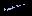 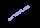 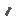 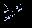 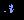 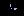 Приложение 2к приказуУправления образования                                                                                                                                                               администрации РМР                                         от______№__________Положениео проведении муниципального  конкурса «Фруктово-овощной переполох»Общие положения           1.1. Настоящее положение определяет порядок организации и проведения  муниципального конкурса «Фруктово-овощной переполох» (далее - Конкурс).1.2. Конкурс проводится с целью углубления знаний детей о пользе овощей и фруктов, их значении для организма человекаЗадачи:развитие и реализация творческих способностей;обьединение детей и взрослых для совместной деятельности;формирование общей экологической культуры.          1.3. Организатором Конкурса является Управление образования администрации Рыбинского муниципального района.          1.4.Проведение Конкурса осуществляет муниципальное учреждение дополнительного образования   центр  творчества и развития «Город мастеров» (далее - МУ ДО ЦТР «Город мастеров»).2. Руководство Конкурсом          2.1. Подготовку и проведение Конкурса осуществляет организационный комитет (далее – Оргкомитет). Состав Оргкомитета утверждается организаторами Конкурса.         2.2. Оргкомитет:обеспечивает организационное, информационное и консультативное сопровождение;определяет состав жюри и порядок его работы;по результатам работы жюри подводит итоги Конкурса.         2.3. Жюри ведёт протокол, определяет победителей и призёров.3. Участники Конкурса         3.1. В Конкурсе  могут принять участие обучающиеся и воспитанники образовательных учреждений Рыбинского муниципального района.          3.2.  Конкурс проводится по трём возрастным категориям:          дошкольники- 5-7 лет          обучающиеся – 7-11 лет;          обучающиеся – 12-16 лет.          3.3. Допускается только индивидуальное участие. Коллективные работы не принимаются. 4. Сроки, порядок и условия проведения Конкурса           4.1. Конкурс проводится с 17 сентября по 15 октября 2020  года  в  очно- заочной форме в  два этапа.          4.2 I  этап (отборочный): образовательное учреждение самостоятельно проводит Выставку-конкурс до 7 октября 2020 года на своей базе, определяет победителей и призеров по номинациям и возрастным категориям и направляет лучшие работы для участия во II этапе.           На I этап выставки-конкурса участники представляют: овощи, фрукты, ягоды, цветы, иные растения, а также композиции, выполненные из данных культур, поделки из природных и дополнительных материалов.          4.3.  II  этап: МУ ДО ЦТР «Город  мастеров»  проводит  конкурс  заочно с 8 по 15 октября 2020 года.Образовательные учреждения в срок до 8 октября предоставляют на электронную почту: gorod.masterov.76@mail.ru следующие материалы:заявку на участие в Конкурсе (приложение 1);фото конкурсной работы (Ф.И автора, возраст, ОУ, номинация, название работы); фото выставки (общий вид, 1-2 шт. в электронном виде);согласие на обработку персональных данных (приложение 5);выписку из протокола (приложение  4).         4.4.Образовательное учреждение может предоставить на Конкурс не более трёх работ (победитель и призеры) в каждой  номинации и в каждой возрастной категории.          4.5.Заявки   и конкурсные материалы, поступившие позднее указанного срока и заполненные не по форме, не рассматриваются.             Демонстрационные материалы не высылаются и Оргкомитетом не принимаются.4.6. В рамках выставочных экспозиций проводится Конкурс по следующим номинациям:для  дошкольников 5-7 лет:«Овощные модники» - создание поделок из овощей и фруктов.для  обучающихся 7-11лет:1. «Вкусная моделька» - фото овощей, фруктов, ягод необычной, причудливой формы;«Фруктово-овощных дел мастер» - декоративные поделки и композиции из овощей и фруктов;«Загадки на грядке»- стихи, сказки, рассказы собственного сочиненя.
для  обучающихся 12-16лет:           1. «Ох, урожайным вышел год! - самый крупный овощ, фрукт, цветочно-декоративное растение, выращенное участниками выставки-конкурса;           2.   «Царство цветов» - оригинальная цветочно - декоративная композиция;                      4.7. Конкурсные работы должны быть оформлены в соответствии с требованиями к ним (приложение 2).
           4.8.Жюри оценивает работы по критериям.             Критерии оценивания конкурсных работ и  выставки образовательного учреждения в общем зачете (Приложение 3).  5. Подведение итогов выставки-конкурса и награждение 5.1.Основанием для награждения победителей служит решение жюри Конкурса, оформленное итоговым протоколом. Решение жюри является окончательным и не подлежит пересмотру.5.2 По каждой номинации Конкурса жюри определяет победителей (1 место) и призеров (2, 3 место). Победители  и призёры Конкурса награждаются дипломами. 5.3. Все участники получают свидетельство.5.4. Итоги Конкурса будут опубликованы на официальном сайте МУ ДО ЦТР «Город мастеров»: http://cdo-pesch.edu.yar.ru /.Участие в Конкурсе рассматривается, как согласие авторов конкурсных работ на полную или частичную публикацию.Дополнительная информация по телефону:  25-62-40 Астахина Наталья Геннадиевна, зам. директора  МУ ДО ЦТР «Город мастеров».                                                                                                             Приложение 2Требования к оформлению конкурсных работ1. Экспонатами выставки-конкурса могут быть:      1.1 Натуральные экспонаты:1)  Овощные культуры – однолетние и многолетние культуры открытого и защищенного грунта – столовые корнеплоды, тыквенные, пасленовые, бобовые, луковичные, капустной группы, зеленные, кормовые культуры и др.Демонстрационным материалом являются: плоды, корнеплоды, кочаны, луковицы, семена, листья с наиболее выраженными видовыми и сортовыми признаками.2) Плодово-ягодные культуры - семечковые, косточковые и орехоплодные.Демонстрационным материалом являются: плоды, ягоды.3) Цветочно-декоративные растения – однолетние, двулетние, многолетние растения открытого и защищенного грунта.Демонстрационным материалом являются цветы в срезке, горшечные цветочные культуры, цветочно–декоративные композиции с использованием различного растительного материала (веток, плодов, трав, сухоцветов).4) Лекарственное сырье в виде плодов, листьев, трав, семян, цветов, а также фитопродукция. Медоносные растения, продукция пчеловодства (мед, воск, прополис, перга и др.)2. Экспонаты, представленные на выставку-конкурс должны иметь:этикетку размером 12 х 6 см, отпечатанную на компьютере, с указанием:Ф.И.автора, возраст, ОУ, номинация, название работы.Приложение 3       Критерии оценивания выставки образовательного учреждения в общем зачете:- количество представленных номинаций; - эстетическое оформление выставки;- количество и качество представленных конкурсных работ и экспонатов в каждой номинации;- оформление выставки в соответствии с требованиями оформления демонстрационных выставочных экспонатов .           Критерии оценки конкурсных материалов в творческих номинациях:   -оригинальность исполнения;   -неповторимость композиции;   -использование правил аранжировки;  - творческая фантазия.Приложение 4Выписка из протокола конкурсной комиссии I этапа муниципального конкурса «Фруктово-овощной переполох»Образовательное учреждение:________________________________ Всего участников:____________   Дата заполнения: ______________  2020 г.    Ответственный:_______________________________________________                              УТВЕРЖДЕН                                                                              приказом Управления                                                                образования                                                                                 администрации Рыбинского                                                                              муниципального района                                                                                от___________ № _______Состав организационного комитета  муниципального конкурса «Фруктово-овощной переполох»1. Астахина Н.Г., заместитель директора МУ ДО ЦТР  «Город мастеров» - председатель оргкомитета;2. Кулиненкова Е.Н.,  методист МУ ДО ЦТР  «Город мастеров» - член оргкомитета.3. Репина Л.А., педагог-организатор  МУ ДО ЦТР  «Город мастеров» - член оргкомитета.                                                                                                                                                                                  Приложение 1ЗАЯВКАна участие в муниципальном конкурсе   «Фруктово-овощной переполох»Наименование учреждения : ____________________________________________________________________Ответственный исполнитель заявки:  фамилия, имя, отчество (полностью), должность, контактный телефон, электронный адрес.Руководитель  учреждения: подпись, расшифровка подписи, печатьДатаПриложение 5Согласие родителя (законного представителя) на участие, сбор, хранение, использование, распространение (передачу) и публикацию персональных данных своего несовершеннолетнего ребенка – участника муниципального конкурса «Фруктово-овощной переполох» и обработку своих персональных данныхЯ, _____________________________________________________________________________________________                                                        (ФИО родителя (законного представителя) полностью)Проживающий по адресу _________________________________________________________________________                                                                                                       (адрес места жительства)Паспорт ____________, выданный _____________  ___________________________________________________                     (серия, номер)                                   (дата выдачи)                   (наименование органа, выдавшего паспорт)являясь на основании __________________________________родителем (законным представителем)  (наименование документа, подтверждающие полномочия  родителя (законного представителя))_____________________________________________________________________________________________________________________,   (ФИО ребенка (подопечного) полностью)обучающегося  _____________________________________________________________________________________________________,                                                   (место учёбы ребёнка в настоящее время, класс)Проживающего по адресу__________________________________________________________________________________________,                                                                                                          (адрес места жительства)дата рождения ребенка (число, месяц, год )_______________________________________________________________________паспорт (свидетельство о рождении ребенка) ____________, выданный _________________________________                                                                                                     (серия, номер)                                                           (дата выдачи)                   ______________________________________________________________________________________________(наименование органа, выдавшего паспорт/свидетельство о рождении ребенка)в соответствии с требованиями статьи 9 Федерального закона от 27.07.2006 № 152-ФЗ «О персональных данных»даю согласие муниципальному  учреждению дополнительного образования  центру творчества и развития «Город мастеров», находящемуся по адресу Ярославская область, Рыбинский район, п. Песочное, ул.Первомайская, д.1а (далее – Оператор), на обработку персональных данных моего ребёнка: фамилии, имени, отчества, даты рождения, данных паспорта (свидетельства о рождении), адреса,места учебы, класса и моих персональных данных: фамилии, имени, отчества, данных паспорта, адреса.Действия с персональными данными ребенка (подопечного) включают в себя: сбор, хранение,использование, распространение в целях  оформления  документации по проведению муниципального конкурса «Фруктово-овощной переполох» (оформление заявок, протоколов, программ мероприятий); размещения  в СМИ и  на сайте Оператора http://cdo-pesch.edu.yar.ru/; составление отчетной документации по итогам мероприятия, а так же размещения части данных  в региональной базе данных о достижениях одаренных детей и их педагогах-наставниках. Действия с персональными данными родителя (законного представителя) включают в себя: сбор и хранение.Я разрешаю Оператору производить фото- и видеосъёмку моего ребёнка, безвозмездно использовать эти фото, видео и информационные материалы во внутренних и внешних коммуникациях, связанных с деятельностью Оператора, а также безвозмездно воспроизводить его авторские работы (полностью или частично) в сборниках Оператора, на своих сайтах и в других проектах без дополнительных согласований.Обработка персональных данных смешанная, с использованием средств вычислительной техники и сетей общего пользования, с использованием организационных мер по обеспечению безопасности или без использования средств автоматизации.Согласие действует со дня его подписания до 01.03.2023 г. или до отзыва согласия субъектом персональных данных, если иное не предусмотрено законодательством Российской Федерации.Данное согласие может быть отозвано в порядке, установленном законодательством Российской Федерации. ____________________                                      ______________________________       (дата)                                                                (подпись)№                            Ф.И.автораКол-воучастниковдля  дошкольников 5-7 лет:«Овощные модники»местодля  обучающихся 7-11лет:местоКол-воучастников«Вкусная моделька»«Фруктово-овощных дел мастер»«Загадки на грядке»для  обучающихся 12-16лет:местоКол-воучастников«Ох, урожайным вышел год!»«Царство цветов»№ФИ участника(полностью)Возрастная категорияНазваниеработыНоминацияФИО педагога(полностью)Представляемоеучреждение1.2.3.